Об осенней сессии школы профсоюзного актива 	Президиум Саратовской областной организации Профсоюза   работников народного образования и науки РФ ПОСТАНОВЛЯЕТ:	1.В соответствии с Планом работы комитета Саратовской областной организации Профессионального союза работников народного образования и науки РФ на 2023 год провести обучение председателей первичных профсоюзных организаций и профсоюзного актива в период с 4 по 6 октября 2023 года в  рамках осенней сессии Школы профсоюзного актива.	2.Утвердить Учебный план осенней сессии школы профсоюзного актива (Приложение №1)	3.Утвердить расписание осенней сессии Школы профсоюзного актива (Приложение №2)	4.Контроль за реализацией постановления возложить на заместителей председателя Попову Г.Н., Шкитину М.В.Председатель:									Н.Н.Тимофеев										Приложение №1Учебный план осенней сессии  Школы профсоюзного актива 2023г.										Приложение №2	Расписание  занятий 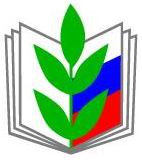 ПРОФЕССИОНАЛЬНЫЙ СОЮЗ РАБОТНИКОВ НАРОДНОГО ОБРАЗОВАНИЯ И НАУКИ РОССИЙСКОЙ ФЕДЕРАЦИИСАРАТОВСКАЯ ОБЛАСТНАЯ ОРГАНИЗАЦИЯ ПРОФЕССИОНАЛЬНОГО СОЮЗА РАБОТНИКОВ НАРОДНОГО ОБРАЗОВАНИЯ И НАУКИ РОССИЙСКОЙ ФЕДЕРАЦИИ(САРАТОВСКАЯ ОБЛАСТНАЯ ОРГАНИЗАЦИЯ «ОБЩЕРОССИЙСКОГО ПРОФСОЮЗА ОБРАЗОВАНИЯ»)ПРЕЗИДИУМПОСТАНОВЛЕНИЕПРОФЕССИОНАЛЬНЫЙ СОЮЗ РАБОТНИКОВ НАРОДНОГО ОБРАЗОВАНИЯ И НАУКИ РОССИЙСКОЙ ФЕДЕРАЦИИСАРАТОВСКАЯ ОБЛАСТНАЯ ОРГАНИЗАЦИЯ ПРОФЕССИОНАЛЬНОГО СОЮЗА РАБОТНИКОВ НАРОДНОГО ОБРАЗОВАНИЯ И НАУКИ РОССИЙСКОЙ ФЕДЕРАЦИИ(САРАТОВСКАЯ ОБЛАСТНАЯ ОРГАНИЗАЦИЯ «ОБЩЕРОССИЙСКОГО ПРОФСОЮЗА ОБРАЗОВАНИЯ»)ПРЕЗИДИУМПОСТАНОВЛЕНИЕПРОФЕССИОНАЛЬНЫЙ СОЮЗ РАБОТНИКОВ НАРОДНОГО ОБРАЗОВАНИЯ И НАУКИ РОССИЙСКОЙ ФЕДЕРАЦИИСАРАТОВСКАЯ ОБЛАСТНАЯ ОРГАНИЗАЦИЯ ПРОФЕССИОНАЛЬНОГО СОЮЗА РАБОТНИКОВ НАРОДНОГО ОБРАЗОВАНИЯ И НАУКИ РОССИЙСКОЙ ФЕДЕРАЦИИ(САРАТОВСКАЯ ОБЛАСТНАЯ ОРГАНИЗАЦИЯ «ОБЩЕРОССИЙСКОГО ПРОФСОЮЗА ОБРАЗОВАНИЯ»)ПРЕЗИДИУМПОСТАНОВЛЕНИЕПРОФЕССИОНАЛЬНЫЙ СОЮЗ РАБОТНИКОВ НАРОДНОГО ОБРАЗОВАНИЯ И НАУКИ РОССИЙСКОЙ ФЕДЕРАЦИИСАРАТОВСКАЯ ОБЛАСТНАЯ ОРГАНИЗАЦИЯ ПРОФЕССИОНАЛЬНОГО СОЮЗА РАБОТНИКОВ НАРОДНОГО ОБРАЗОВАНИЯ И НАУКИ РОССИЙСКОЙ ФЕДЕРАЦИИ(САРАТОВСКАЯ ОБЛАСТНАЯ ОРГАНИЗАЦИЯ «ОБЩЕРОССИЙСКОГО ПРОФСОЮЗА ОБРАЗОВАНИЯ»)ПРЕЗИДИУМПОСТАНОВЛЕНИЕ
« 29 » августа 2023г. 
г. Саратов
г. Саратов
№ 24№Тематическое направление лекционного занятия ФИО лектора1.О текущих моментах  развития системы образования  и о деятельности Саратовской областной организации Общероссийского Профсоюза образования в современных условиях.Тимофеев Н.Н., председатель Саратовской областной организации Общероссийского профсоюза образования2.Некоторые аспекты организационной деятельности первичной профсоюзной организацииПопова Г.Н., заместитель председателя3.Новое в трудовом законодательстве.Правовые аспекты реорганизации  образовательных организаций.Гордеева Т.А., главный правовой инспектор труда Саратовской областной организации Профсоюза 4.Правовые основы для  установления системы и размеров  оплаты труда  работников образования Саратовской области.Буряк Н.А., главный специалист по вопросам оплаты труда Саратовской областной организации  Профсоюза, правовой инспектор труда5.Особенности защиты прав членов Профсоюза на здоровые и безопасные условия труда в условиях действующего  законодательства по вопросам охраны труда. Сысуев Д.А., главный технический инспектор труда Саратовской областной организации Профсоюза6.Профессиональное образование Саратовской области: социальный диалог в целях защиты социально-трудовых прав работников. Шкитина М.В.,  главный специалист, заместитель председателя Саратовской областной организации Профсоюза7.Особенности учета членов Профсоюза и составления статистической отчетности в условиях реализации профсоюзного проекта «Электронный профсоюзный билет». Особенности участия в Федеральной бонусной программе profcards Тимофеев И.Д., ведущий специалист Саратовской областной организации Профсоюза, ответственный за АИСКатегория участниковДата проведения занятийвремя проведениязанятийФорма проведения занятийПредседатели первичных профсоюзных организаций учреждений среднего профессионального образования4 октября14.00 час. вебинарПредседатели первичных профсоюзных организаций  учреждений общего образования Председатели первичных профсоюзных организаций учреждений дополнительного образования5 октября15.00 час.вебинарПредседатели  первичных профсоюзных организаций учреждений дошкольного образования, профсоюзных групп и профсоюзных организаций в дошкольном образовании.6 октября14.00 час.вебинар